Zastupiteľstvo Bratislavského samosprávneho kraja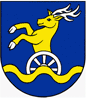 Všeobecne záväzné nariadenie Bratislavského samosprávneho krajač. 6 / 2012zo dňa 07. 12. 2012o poskytovaní dotácií z rozpočtu Bratislavského samosprávneho krajaBratislavadecember 2012Všeobecne záväzné nariadenie Bratislavského samosprávneho krajač. 6 / 2012zo  07. 12. 2012o poskytovaní dotácií z rozpočtu Bratislavského samosprávneho krajaZastupiteľstvo Bratislavského samosprávneho kraja podľa § 11 ods. 2 písm. a) a  § 8 ods. 1 zákona č. 302/2001 Z.z. o samospráve vyšších územných celkov (zákon o samosprávnych krajoch) v znení neskorších predpisov a podľa § 8 ods. 5 zákona č. 583/2004 Z.z. o rozpočtových pravidlách územnej samosprávy a o zmene a doplnení niektorých zákonov v znení neskorších predpisov, v súlade so zákonom č. 523/2004 Z.z. o rozpočtových pravidlách verejnej správy a o zmene a doplnení niektorých zákonov v znení neskorších predpisov, zákonom č. 583/2004 Z.z. v znení neskorších predpisov a zákonom                          č. 502/2001 Z. z. o finančnej kontrole a vnútornom audite a o zmene a doplnení niektorých zákonov v znení neskorších predpisov sa uznieslo na tomto všeobecne záväznom nariadení:§ 1Predmet úpravyToto všeobecne záväzné nariadenie (ďalej len „nariadenie”) upravuje postup a podmienky poskytovania dotácií z rozpočtu Bratislavského samosprávneho kraja obciam, mestám, mestským častiam, vyšším územným celkom a iným právnickým osobám a fyzickým osobám – podnikateľom.§2Vymedzenie základných pojmov	Na účely tohto nariadenia sa rozumie:dotáciou nenávratný finančný príspevok poskytnutý z rozpočtu Bratislavského samosprávneho kraja,žiadateľom subjekt uvedený v § 3 tohto nariadenia,všeobecne prospešnými službami najmä poskytovanie zdravotnej starostlivosti, poskytovanie sociálnej pomoci a humanitárna starostlivosť, tvorba, rozvoj, ochrana, obnova a prezentácia duchovných a kultúrnych hodnôt, ochrana ľudských práv a základných slobôd, vzdelávanie, výchova a rozvoj telesnej kultúry, výskum, vývoj, vedecko-technické služby a informačné služby, tvorba a ochrana životného prostredia a ochrana zdravia obyvateľstva, služby na podporu regionálneho rozvoja a zamestnanosti, zabezpečovanie bývania, správy, údržby a obnovy bytového fondu,všeobecne prospešnými alebo verejnoprospešnými účelmi rozvoj a ochrana duchovných a kultúrnych hodnôt, realizácia a ochrana ľudských práv alebo iných humanitných cieľov, ochrana a tvorba životného prostredia, zachovanie prírodných hodnôt, ochrana zdravia, ochrana práv detí a mládeže, rozvoj vedy, vzdelania, telovýchovy a plnenie individuálne určenej humanitnej pomoci pre jednotlivca alebo skupinu osôb, ktoré sa ocitli v ohrození života alebo potrebujú naliehavú pomoc pri postihnutí živelnou pohromou,spoločnými úlohami  úlohy, ktorými sa napĺňajú funkcie a pôsobnosť Bratislavského samosprávneho kraja (ďalej len „BSK“) vo vzťahu k rozvoju územia BSK.§ 3Žiadateľ a účel dotácieDotáciu  možno poskytnúť: obci, mestu alebo mestskej časti na území BSK, a to ako účasť na financovaní spoločných úloh v záujme rozvoja územia BSK,iným obciam, mestám alebo mestským častiam ako uvedeným v písm. a) tohto ustanovenia alebo vyšším územným celkom, ak ide o poskytnutie pomoci pri likvidácii následkov živelnej pohromy, havárie alebo inej podobnej udalosti na ich území,iným právnickým osobám ako uvedeným v písm. a) a b) tohto ustanovenia a ktorých BSK nie je zakladateľom, ktoré majú sídlo na území BSK (napr. občianskemu združeniu, nadácii, neziskovej organizácii, registrovanej cirkvi, obchodnej spoločnosti), a fyzickým  osobám – podnikateľom,  ktorí majú sídlo alebo trvalý pobyt na území BSK, a to na  podporu všeobecne prospešných služieb, všeobecne prospešných alebo verejnoprospešných účelov, na podporu podnikania a zamestnanosti, najmä na podporu:verejnoprospešných projektov, ktoré rozvíjajú novátorské a netradičné aktivity v regióne BSK, podporujú rozvoj cestovného ruchu a poskytovanie sociálnych služieb v regióne BSK, ozdravenie a ochranu životného prostredia, zachovanie a rozvíjanie kultúrneho dedičstva na území BSK,spolufinancovania projektov podporovaných z fondov Európskej únie,organizovania vzdelávacích aktivít, kultúrnych podujatí, spomienkových akcií a pod.,organizovania športových podujatí a športových súťaží alebo účasti na nich v Slovenskej republike alebo zahraničí.§ 4    Podmienky poskytnutia dotácieDotáciu podľa tohto nariadenia možno poskytnúť na základe písomnej žiadosti  podanej do podateľne Úradu BSK alebo doručenej  na adresu  BSK.  Žiadosť o poskytnutie dotácie (ďalej len „žiadosť“) tvorí prílohu č. 1 tohto nariadenia.Žiadosť  v sume do 2 500 EUR vrátane žiadateľ podáva najmenej 45 dní pred začiatkom realizácie projektu, najneskôr však do 30. septembra príslušného rozpočtového roka, v ktorom sa  projekt na daný účel realizuje. Predseda BSK môže rozhodnúť o výnimke z týchto lehôt.Žiadosť  v sume nad 2 500 EUR žiadateľ podáva najneskôr do 15. novembra rozpočtového roka, ktorý predchádza rozpočtovému roku, na ktorý sa dotácia požaduje. Zastupiteľstvo BSK môže rozhodnúť o výnimke z tejto lehoty.Pre účely podľa bodu 2. a 3. tohto ustanovenia je rozhodujúci dátum podania žiadosti na pošte alebo doručenia žiadosti v podateľni Úradu BSK. Žiadosť musí byť  úplne a riadne vyplnená, podpísaná  štatutárnym zástupcom žiadateľa a musia k nej byť pripojené nasledovné doklady:podrobná charakteristika činnosti žiadateľa, pokiaľ žiadateľom nie je obec,  mesto, mestská časť alebo vyšší územný celok,podrobný popis projektu, najmä jeho účel, zámer, ciele, vecná náplň, termín, miesto a pod.,podrobný rozpočet projektu spolu s vyznačením položiek, na ktoré žiadateľ požaduje dotáciu, a kompletné údaje o ďalších zdrojoch financovania projektu, doklad o zriadení alebo založení žiadateľa, okrem žiadateľa, ktorým je obec, mesto, mestská časť, vyšší územný celok alebo ktorý je zriadený priamo zo zákona, vrátane preukázania oprávnenia konať v mene žiadateľa (napr. doklad o vymenovaní štatutárneho orgánu), výpis z obchodného registra alebo obdobného registra nie starší ako 3 mesiace, ak ide o právnickú osobu, a výpis zo živnostenského registra alebo obdobného registra nie starší ako 3 mesiace, ak ide o žiadateľa, ktorým je samostatne zárobkovo činná osoba zapísaná v živnostenskom registri alebo v obdobnom registri, osvedčujúci oprávnenie na vykonávanie činnosti, vrátane preukázania oprávnenia konať v mene žiadateľa (štatutárny orgán), ak nie je toto uvedené vo výpise z príslušného registra (napr. stanovy a  doklad o vymenovaní štatutárneho zástupcu),  čestné prehlásenie žiadateľa s úradne overeným podpisom štatutárneho zástupcu o vysporiadaní všetkých záväzkov voči štátu, BSK, iným vyšším územným celkom, obciam, mestám a mestským častiam, ako aj prehlásenie, že žiadateľ nie je v konkurze, v likvidácii a nie je voči nemu vedené exekučné konanie a že všetky údaje uvedené v žiadosti sú úplné, pravdivé a správne,doklad o zriadení alebo vedení účtu žiadateľa v banke alebo pobočke zahraničnej banky (kópia zmluvy o bežnom účte alebo výpis z bežného účtu), na ktorý má byť dotácia poukázaná,doklad preukazujúci vlastnícke právo k nehnuteľnosti alebo súhlas vlastníka nehnuteľnosti, ak je predmetom žiadosti dotácia na rekonštrukciu, opravu alebo technické zhodnotenie  nehnuteľnosti,súhlasné stanovisko príslušného pamiatkového úradu, ak je predmetom dotácie pamiatkovo chránený objekt,súhlas žiadateľa so zhromažďovaním, spracovávaním a zverejňovaním poskytnutých údajov.Žiadateľ, ktorého žiadosť nespĺňa predpísané náležitosti, bude bezodkladne vyzvaný na doplnenie žiadosti. Žiadosť, ktorá nespĺňa predpísané náležitosti a nie je doplnená do lehoty stanovenej vo výzve  na doplnenie, nebude posudzovaná.Po schválení dotácie je úspešný žiadateľ  povinný do 30 dní po oznámení o schválení dotácie doplniť nasledovné doklady:výpis z registra trestov žiadateľa alebo štatutárneho zástupcu žiadateľa  nie starší ako 3 mesiace, okrem žiadateľa, ktorým je obec, mesto, mestská časť alebo vyšší územný celok, originál, nie starší ako 3 mesiace, alebo jeho úradne osvedčená kópia potvrdenia miestne príslušného správcu dane, že žiadateľ nemá daňové nedoplatky,originály potvrdení o vyrovnaní všetkých záväzkov voči štátu (úradu práce, sociálnej a zdravotných poisťovní), nie staršie ako 3 mesiace.Úspešný žiadateľ vykoná propagáciu BSK a jeho regiónov najmä informovaním verejnosti o tom, že projekt sa realizuje s finančnou podporou BSK.Dotáciu podľa tohto nariadenia nemožno poskytnúť najmä:na úhradu záväzkov z predchádzajúcich rozpočtových rokov,na refundáciu výdavkov uhradených v predchádzajúcich rozpočtových rokoch,na splácanie úverov a úrokov z poskytnutých úverov,na úhradu miezd, platov, služobných príjmov a ich náhrad a ostatných osobných vyrovnaní,na úhradu stravného a cestovných náhrad, nákup alkoholu a tabakových  výrobkov,žiadateľovi, ktorý nemá vysporiadané finančné vzťahy so štátnym rozpočtom, rozpočtami obcí, miest, mestských častí a samosprávnych krajov,žiadateľovi, ktorý má záznam v registri trestov alebo ktorého štatutárny zástupca má záznam v registri trestov,žiadateľovi, ktorý poruší zákaz nelegálnej práce a nelegálneho zamestnávania,žiadateľovi, ktorý nedoplnil žiadosť podľa bodu 6. tohto ustanovenia,politickým stranám, politickým hnutiam a ich koalíciám.Na poskytnutie dotácie nemá žiadateľ  právny nárok.§ 5Poskytovanie dotácieZastupiteľstvo BSK v  rozpočte na príslušný kalendárny rok alebo v  schválenej zmene  rozpočtu určí celkovú výšku finančných prostriedkov vyčlenených na účely podľa tohto nariadenia.Objem finančných prostriedkov určených na poskytovanie dotácií v príslušnom rozpočtovom roku je určený nasledovne:20% pre žiadosti do 2 500  EUR vrátane a 80% pre žiadosti nad 2 500 EUR.V prípade, ak zostanú nerozdelené finančné prostriedky určené pre žiadosti nad 2 500 EUR, presunie sa tento zostatok pre žiadosti do 2 500 EUR vrátane.Maximálna výška dotácie poskytnutá jednému žiadateľovi v jednom rozpočtovom roku nesmie prekročiť sumu vyššiu ako 20 000 EUR. V prípade, ak ide o úlohy, projekty alebo akcie, ktoré sú v súlade s účelom poskytnutia dotácií a majú pre BSK mimoriadny alebo osobitný význam, môže Zastupiteľstvo BSK schváliť jednorazové poskytnutie dotácie vo výške presahujúcej finančný limit určený týmto nariadením.Žiadosti o poskytnutie dotácie do sumy 2 500 EUR vrátane budú predložené na schválenie predsedovi BSK. Žiadosti o poskytnutie dotácie, ktoré presahujú sumu 2 500 EUR, posúdi osobitná komisia, zriadená  Zastupiteľstvom BSK (ďalej len „komisia“), z hľadiska ich významu a naliehavosti, ako aj v rámci záujmov a finančných možností BSK. Po posúdení žiadostí  komisia zostaví poradie jednotlivých žiadostí  spolu s odporúčaním na ich  schválenie alebo neschválenie Zastupiteľstvom BSK.  Zastupiteľstvo BSK prerokuje  žiadosti  najneskôr  do konca marca príslušného rozpočtového roka. Úrad BSK žiadateľa  o  rozhodnutí Zastupiteľstva BSK alebo predsedu BSK vyrozumie do 30 dní odo dňa rozhodnutia o žiadosti.   BSK uzatvorí so žiadateľom, ktorému sa poskytuje dotácia, písomnú Zmluvu o poskytnutí dotácie (ďalej len „zmluva”). Zmluva  obsahuje najmä tieto náležitosti:označenie zmluvných strán,účel, na ktorý sa dotácia poskytuje,výšku  dotácie,číslo bankového účtu príjemcu dotácie, na ktorý má byť dotácia poukázaná, kód a názov banky alebo pobočky zahraničnej banky,podmienky poskytnutia a použitia dotácie, lehotu, v ktorej možno použiť dotáciu,lehotu a spôsob  zúčtovania dotácie,spôsob kontroly hospodárneho a efektívneho použitia dotácie, dôvody a spôsob odstúpenia od zmluvy,vymedzenie času, na ktorý sa zmluva uzatvára, povinnosť oznámenia zmeny identifikačných údajov príjemcu dotácie v určenej lehote, povinnosť  príjemcu dotácie, že poskytnutú dotáciu vráti, ak mu bola na ten istý účel už poskytnutá dotácia v celej výške zo štátneho rozpočtu, lehotu vrátenia nepoužitých finančných prostriedkov a číslo účtu, na ktorý sa tieto finančné prostriedky poukazujú,ustanovenie o zmluvnej pokute za nedodržanie predmetu a podmienok zmluvy. V prípade zmeny termínu projektu z objektívnych dôvodov (napr. nepriaznivé počasie, dôvody na strane dodávateľa, zhotoviteľa a pod.) je možné dodatkom k zmluve zmeniť lehotu v príslušnom kalendárnom roku, v ktorej možno použiť dotáciu, a súvisiace ustanovenia zmluvy. O uzatvorenie dodatku je príjemca povinný požiadať písomne bezodkladne, najneskôr však do 5 pracovných dní, po tom, čo  sa dozvedel, že termín projektu nebude dodržaný. Objektívnosť dôvodov vedúcich k uzavretiu dodatku k zmluve posúdi predseda BSK. Týmto nie je  dotknuté ustanovenie § 7 tohto nariadenia. Príjemca dotácie nemá na uzavretie dodatku k zmluve právny nárok.Poskytnutím dotácií  nemožno zvýšiť celkový dlh  BSK. Poskytnuté finančné prostriedky nesmú zvýšiť rozpočtový deficit BSK na konci príslušného rozpočtového roka.  § 6Kontrola BSK vykonáva finančnú kontrolu hospodárenia s poskytnutou dotáciou a kontrolu dodržiavania podmienok zmluvy.Kontrolu úplnosti a vedenia agendy  žiadostí podaných podľa tohto nariadenia vykonáva predseda komisie.Príjemca dotácie   je povinný kontrolnému orgánu vytvoriť podmienky na výkon finančnej kontroly. § 7Zúčtovanie poskytnutej dotácieDotácie podliehajú ročnému zúčtovaniu s rozpočtom BSK.Príjemca dotácie  je povinný:zúčtovať dotáciu podľa podmienok uvedených v zmluve do 15 dní po skončení projektu; zúčtovanie poskytnutej dotácie tvorí prílohu č. 2 tohto nariadenia,priložiť fotokópie účtovných dokladov o čerpaní finančných prostriedkov z poskytnutej dotácie s náležitosťami podľa osobitného predpisu (originály účtovných dokladov k nahliadnutiu),  kompletný rozpočet zrealizovaného projektu, fotodokumentáciu o zrealizovaní projektu a dokumentáciu o propagácii BSK. Uznané nebudú  doklady, ktoré sa budú týkať predchádzajúcich účtovných období,vrátiť nepoužité finančné prostriedky z poskytnutej dotácie na príslušný bankový účet BSK do 15 dní od zúčtovania dotácie, najneskôr však do 31. decembra príslušného rozpočtového roka, v ktorom bola dotácia poskytnutá.§ 8SankcieBSK môže uložiť právnickej osobe alebo fyzickej osobe oprávnenej na podnikanie za porušenie tohto nariadenia pokutu do 16 596 EUR, pričom pri ukladaní pokút prihliada najmä na závažnosť, spôsob, dobu trvania a následky protiprávneho konania. Pokutu možno uložiť do jedného roka odo dňa, keď sa BSK dozvedel o tom, kto sa porušenia tohto nariadenia dopustil, najneskôr však do troch rokov odo dňa, keď k porušeniu povinností došlo. Ak príjemca použije dotáciu  alebo jej  časť v rozpore so stanoveným účelom, je povinný  do 3 dní od doručenia výzvy vrátiť BSK finančné prostriedky z dotácie vo výške ich použitia v rozpore so stanoveným účelom spolu s úrokom z omeškania vo výške 0,05 %  za každý deň omeškania odo dňa neoprávneného použitia dotácie alebo jej časti  do vrátenia dotácie alebo jej časti. Úrok z omeškania sa vypočíta  zo sumy, ktorá bola  použitá v rozpore so zmluvou.Ak príjemca v termíne podľa tohto nariadenia  nezúčtuje dotáciu  alebo bude jej zúčtovanie  neúplné, je povinný zaplatiť BSK úrok z omeškania vo výške 0,05 % z nezúčtovanej sumy dotácie za každý deň omeškania odo dňa, kedy bol povinný zúčtovať dotáciu do zúčtovania dotácie. Neúplné zúčtovanie dotácie sa pre účely tohto odseku považuje za nezúčtovanie dotácie.Ak príjemca po zúčtovaní dotácie v termíne podľa tohto nariadenia  nevráti nevyčerpanú časť dotácie, je povinný zaplatiť BSK  úrok z omeškania vo výške 0,05 % z nevrátenej sumy zúčtovanej dotácie za každý deň omeškania odo dňa, kedy bol povinný vrátiť nepoužité finančné prostriedky z poskytnutej dotácie  do ich vrátenia.  Pri nedodržaní  iných podmienok zmluvy ako uvedených v odsekoch 2. až 4. tohto ustanovenia je príjemca povinný zaplatiť BSK  pokutu vo výške 10 % z poskytnutej dotácie, najmenej však  50 EUR. Finančné prostriedky podľa odsekov 2. až 5. tohto ustanovenia sa považujú za vrátené a úrok z omeškania za zaplatený až dňom ich  pripísania na účet BSK.§ 9Evidencia zmlúv o poskytnutí dotácie a zverejňovanie informácií o dotáciáchÚrad BSK vedie evidenciu zmlúv.Úrad BSK zverejňuje na svojom webovom sídle všetky schválené žiadosti  spolu so sumami žiadanej výšky dotácie  a poskytnutej výšky  dotácie, dátumom schválenia  žiadosti,  účelom dotácie a označením príjemcu dotácie, a to do 30 dní odo dňa schválenia žiadosti. § 10Prechodné ustanoveniaPrávne vzťahy založené pred účinnosťou tohto nariadenia  a nároky z nich vzniknuté  sa posudzujú podľa  všeobecne záväzného nariadenia Bratislavského samosprávneho kraja č. 8/2005 z 16.03.2005 o poskytovaní dotácií v znení všeobecne záväzného nariadenia Bratislavského samosprávneho kraja  č. 24/2008 zo dňa 29.10.2008, ktorým sa mení a dopĺňa VZN BSK č. 8/2005 zo dňa 16.3.2005 o poskytovaní dotácií.Žiadosti podľa § 4 ods. 3. tohto nariadenia, na základe ktorých môže byť poskytnutá dotácia z rozpočtových prostriedkov BSK pre rok 2013, podáva žiadateľ                                    do 25. februára 2013.Komisia zriadená uznesením Zastupiteľstva Bratislavského samosprávneho kraja č. 40/2010 zo 06. 11. 2010 sa považuje za komisiu  podľa tohto nariadenia.§ 11Zrušovacie ustanovenieZrušuje sa všeobecne záväzné nariadenie Bratislavského samosprávneho kraja č. 8/2005 z 16. 3. 2005 o poskytovaní dotácií v znení všeobecne záväzného nariadenia Bratislavského samosprávneho kraja  č. 24/2008 zo dňa 29.10.2008, ktorým sa mení a dopĺňa VZN BSK č. 8/2005 zo dňa 16. 3. 2005 o poskytovaní dotácií.§ 12Platnosť a účinnosťToto  nariadenie bolo schválené Zastupiteľstvom BSK dňa 07.12.2012 uznesením č. 110/2012.Toto nariadenie nadobúda platnosť dňom vyhlásenia, a to jeho vyvesením na úradnej tabuli BSK.Toto nariadenie nadobúda účinnosť 15. dňom od jeho vyvesenia na úradnej tabuli BSK. V Bratislave,  dňa  07. 12. 2012Ing. Pavol Frešo, v.r.       predseda                                                                        Bratislavského samosprávneho kraja